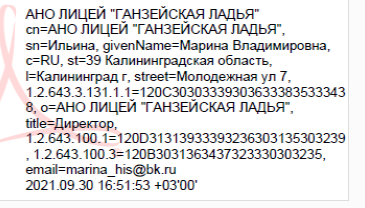 ПЛАН ВОСПИТАТЕЛЬНОЙ РАБОТЫ ШКОЛЫ НА 2021-2022 УЧЕБНЫЙ ГОД5-9 КЛАССЫПЛАН ВОСПИТАТЕЛЬНОЙ РАБОТЫ ШКОЛЫ НА 2021-2022 УЧЕБНЫЙ ГОД5-9 КЛАССЫПЛАН ВОСПИТАТЕЛЬНОЙ РАБОТЫ ШКОЛЫ НА 2021-2022 УЧЕБНЫЙ ГОД5-9 КЛАССЫПЛАН ВОСПИТАТЕЛЬНОЙ РАБОТЫ ШКОЛЫ НА 2021-2022 УЧЕБНЫЙ ГОД5-9 КЛАССЫКлючевые общешкольные делаКлючевые общешкольные делаКлючевые общешкольные делаКлючевые общешкольные делаДелаКлассыОриентировочное времяпроведенияОтветственныеСЕНТЯБРЬОперация «Уют». Месячник благоустройства школьной территории.Месячник по правилам дорожного движения.Месячник по охране прав детей на получение обязательного общего образования.СЕНТЯБРЬОперация «Уют». Месячник благоустройства школьной территории.Месячник по правилам дорожного движения.Месячник по охране прав детей на получение обязательного общего образования.СЕНТЯБРЬОперация «Уют». Месячник благоустройства школьной территории.Месячник по правилам дорожного движения.Месячник по охране прав детей на получение обязательного общего образования.СЕНТЯБРЬОперация «Уют». Месячник благоустройства школьной территории.Месячник по правилам дорожного движения.Месячник по охране прав детей на получение обязательного общего образования.Торжественная линейка«Первый звонок», День Знаний5-901.09.2021Заместитель директора по ВРТематические классные часы5-901.09.2021Классные руководителиМероприятия, посвященные Памятной дате России – 3 сентября – День окончанияВторой мировой войны (1945 год), Дню памяти жертв Беслана.Школьная викторина «Помним и гордимся»5-903.09.2021Заместитель директора по ВР, классные руководителиПодведение итогов 5ой трудовой четверти8-915-30 сентябряЗаместитель директора по ВР,соц. педагог, классные руководителиЗаполнение листов самопроектированияОрганизация работы с портфолио5-9сентябрьКлассные руководителиМероприятия месячниковбезопасности и гражданской защиты детей (по профилактике ДДТТ, пожарной безопасности, экстремизма, терроризма, учебно-тренировочная эвакуация учащихся из здания)5-9сентябрьЗаместитель директора по ВР, классные руководители, педагог-организатор ОБЖОперация «Зелёный росток»5-9сентябрьСоциальный педагог, классные руководители, учителябиологии, зам. директора по ВР, заместитель директора поАХРКонкурс стенгазет «Мое лето»5-9сентябрьЗаместитель директора по ВР, классные руководители 5-9классовФормирование активаУченического Совета лицея. Актив класса5-9сентябрьЗаместитель директора по ВР,классные руководители 5-9 классов5-9сентябрьКлассные руководителиВыпуск	ученической	газеты«День Здоровья» в рамках Всероссийской акции«Физкультура и Спорт - альтернатива пагубнымпривычкам».5-9сентябрьУчителя физкультурыКонкурс рисунков «Мой любимый вид спорта».Видеопрезентация «Я выбираю спорт» в рамках Всероссийской акции «Физическая культура испорт -альтернатива пагубным привычкам».5-9сентябрьЗаместитель директора по УВР, заместитель директора по ВР, учителя физической культуры, классные руководителиПервенство гимназии в рамках спартакиады школьников«Президентские спортивные игры» «Легкоатлетическийкросс»5-9сентябрьЗам. директора по ВР; ученический парламент; родители; классные руководители, учителяфизической культурыШкольная спартакиада«Легкоатлетический кросс»5-9сентябрьЗам. директора по ВР; ученический парламент; родители; классные руководители, учителяфизической культурыУчастие в городских соревнованиях, фестивалях«ВФСК «ГТО».Участие в сдаче нормативов ВФСК «ГТО»5-9сентябрьУчителя физической культурыПервенство лицея по стрит-болу7-9сентябрьУчителя физической культурыУчастие в Всероссийскоймолодёжной патриотической акции «Пост №1» на мемориале«1200 воинам – гвардейцам» в г. Калининграде7-9Сентябрь(в соответствии с графиком заступления караулов)Преподаватель-организатор ОБЖ, руководительОКТЯБРЬМесячник благоустройства пришкольной территорииМероприятия, приуроченные ко Дню учителяОКТЯБРЬМесячник благоустройства пришкольной территорииМероприятия, приуроченные ко Дню учителяОКТЯБРЬМесячник благоустройства пришкольной территорииМероприятия, приуроченные ко Дню учителяОКТЯБРЬМесячник благоустройства пришкольной территорииМероприятия, приуроченные ко Дню учителяПодготовка и проведение Дняпожилого человека5-91 октябряЗаместитель директора по ВР,классные руководителиМероприятия месячника правового воспитания и профилактики правонарушений. Единый день профилактики правонарушений идеструктивного поведения (правовые, профилактические игры, беседы и т.п.)5-9октябрьЗаместитель директора по ВР, соц. педагог, классные руководители, с приглашением Уполномоченного по правам ребенкаДень учителя. Коллективный проект по поздравлению учителей, учителей-ветеранов педагогического труда,концертная программа,5-9октябрьЗаместитель директора по ВР, классные руководителиДень самоуправления5-9октябрьЗаместитель директора по ВР,классные руководителиВыставка рисунков «Мойлюбимый учитель»5-9октябрьЗаместитель директора по ВР,классные руководителиСпортивные соревнования врамках Президентских состязаний5-9Октябрь, апрельУчителя физической культуры«Золотая осень»: Фотоконкурс. Праздник «Краски осени».Конкурс поделок из природного и бросового материала.5-7октябрьПедагог-организатор, классные руководителиЭкологическая акция«Бумажный бум»5-9октябрьЗаместитель директора по ВРДень единых действий – День рождения РДШ:Проведение классных часовТоржественное посвящение в РДШ5-929.10.2021Заместитель директора по ВР, классные руководителиСпартакиада школьников«Президентские спортивные игры».Участие в сдаче нормативов ВФСК «ГТО»5-9Октябрь, апрельУчителя физической культурыУчастие в Всероссийской молодёжной патриотической акции «Пост №1» на мемориале«1200 воинам – гвардейцам» в г. Калининграде7-9Октябрь(в соответствии с графиком заступления караулов)Преподаватель-организатор ОБЖВыпуск ученической газеты5-9октябрьКлассные руководителиНОЯБРЬМесячник здорового образа жизни, профилактике наркомании и СПИДа.НОЯБРЬМесячник здорового образа жизни, профилактике наркомании и СПИДа.НОЯБРЬМесячник здорового образа жизни, профилактике наркомании и СПИДа.НОЯБРЬМесячник здорового образа жизни, профилактике наркомании и СПИДа.Мероприятия месячникавзаимодействия семьи и школы: выставка рисунков, фотографий, акции по поздравлению мам с Днем матери, конкурсная программа «Мама, папа, я – веселая семья!», беседы, общешкольное родительскоесобрание5-9ноябрьЗаместитель директора по ВР, педагог-организатор, классные руководителиПроведение тематических классных часов ко Днюнародного единства5-9ноябрьКлассные руководителиДень правовой защиты детей. Анкетирование	учащихся	наслучай нарушения их прав и свобод в школе и семье.5-9ноябрьЗаместитель директора по ВР, приглашение Уполномоченного по правам ребенкаПроведение	месячниказдорового образа жизни5-9ноябрьЗаместитель директора по ВР,классные руководителиДень толерантности5-9ноябрьКлассные руководителиПроведение	мероприятий	коДню Матери5-9ноябрьКлассные руководителиОрганизация	мероприятий	по профилактике распространениягриппа и ОРВИ, COVID-195-9ноябрьМедицинский работник, классные руководителиСоревнование по баскетболу в рамках спартакиады школьников«Президентские	спортивные игры».7-9ноябрьУчителя физической культурыВсероссийская неделя «Театр идети».	Посещение	музеев, выставок, экспозиций5-9ноябрьКлассные руководителиВыполнение	испытаний	нормВФСК «ГТО»5-9ноябрьУчителя физическойкультурыДЕКАБРЬДекада правовых знаний, «Новогодний марафон»ДЕКАБРЬДекада правовых знаний, «Новогодний марафон»ДЕКАБРЬДекада правовых знаний, «Новогодний марафон»ДЕКАБРЬДекада правовых знаний, «Новогодний марафон»Мероприятия ко Днюконституции5-9декабрьУчителя обществознанияДень единых действий – День героев Отечества. Проведениеклассных часов5-9декабрьКлассные руководителиДень Конституции РФ5-9декабрьКлассные руководителиРождественские мероприятия5-9декабрьКлассные руководителиОрганизация мероприятий попрофилактике распространения гриппа и ОРВИ, COVID-195-9декабрьМедицинский работник, классные руководителиМероприятия месячника эстетического воспитания в школе. Новый год в школе: украшение кабинетов, оформление окон, конкурсрисунков, поделок, утренник.5-9декабрьЗаместитель директора по ВР, классные руководителиПервенство лицея поспортивной игре «Пионербол»7-8декабрьУчителя физической культурыПервенство лицея поспортивной игре «Волейбол»9декабрьУчителя физической культурыЯНВАРЬМесячник по военно-патриотическому воспитаниюЯНВАРЬМесячник по военно-патриотическому воспитаниюЯНВАРЬМесячник по военно-патриотическому воспитаниюЯНВАРЬМесячник по военно-патриотическому воспитаниюВсероссийская акция «ПисьмоПобеды»5-9январьКлассные руководителиЧас памяти «БлокадаЛенинграда»5-9январьклассные руководителиУчастие в мероприятиях месячника по военно-патриотическому воспитанию5-9январьУчителя физической культуры, преподаватель ОБЖОрганизация мероприятий попрофилактике распространения гриппа и ОРВИ, COVID-195-9январьМедицинский работник, классные руководителиРождественские мероприятия5-9январьКлассные руководителиСпортивно - игровая программа"Звёздный след"5-9январьУчителя физической культурыФЕВРАЛЬМесячник профилактики преступлений и безнадзорности среди учащихся.Работа с «трудными» учащимися.Месячник военно-спортивной работы.ФЕВРАЛЬМесячник профилактики преступлений и безнадзорности среди учащихся.Работа с «трудными» учащимися.Месячник военно-спортивной работы.ФЕВРАЛЬМесячник профилактики преступлений и безнадзорности среди учащихся.Работа с «трудными» учащимися.Месячник военно-спортивной работы.ФЕВРАЛЬМесячник профилактики преступлений и безнадзорности среди учащихся.Работа с «трудными» учащимися.Месячник военно-спортивной работы.Мероприятия в рамках городского гражданско- патриотического форума«Эстафету принимает молодежь»5-9февральЗаместитель директора по ВР, учителя физической культуры, педагог-организатор ОБЖ«Вечер встречи выпускников»8-9февральЗаместитель директора по ВР, классные руководители,педагоги дополнительного образования, УченическийСовет лицея Мероприятия месячникагражданского и патриотического воспитания: фестиваль патриотической песни, акция по поздравлению пап и дедушек,мальчиков, конкурс рисунков, Уроки мужества, флэш-мобы5-9февральЗаместитель директора по ВР, классные руководители, учителя физической культурыТоржественное общешкольное мероприятие «День лицеиста»5-9февральЗаместитель директора по УВР, заместитель директора по ВР, классные руководители, педагоги дополнительногообразованияМероприятия, посвященные Дню Защитника Отечества.Праздничный концерт5-922 февраля 2022Заместитель директора по ВР, классные руководители,педагоги дополнительного образованияВоенно-спортивный праздник«Юные патриоты России!»,посвящённый Дню Защитника Отечества5-7февральПреподаватель-организатор ОБЖСпортивные соревнования«Пулевая стрельба», в рамкахмесячника гражданско- патриотической работы.5-9февральПреподаватель-организатор ОБЖ"Школьная баскетбольная лига КЭС-БАСКЕТ соревнования побаскетболу.7-9клфевральУчителя физической культурыКонкурс Видеопрезентаций «Я5-9февральУчителя физической культурывыбираю спорт» в рамках Всероссийской акции«Физическая культура и спорт - альтернатива пагубнымпривычкам».Зимний фестиваль ВФСК ГТО5-9февральУчителя физической культуры«От рыцаря до джентльмена»8-9февральучителя физической культурыМАРТМесячник профориентационной работы с обучающимисяМАРТМесячник профориентационной работы с обучающимисяМАРТМесячник профориентационной работы с обучающимисяМАРТМесячник профориентационной работы с обучающимися8 Марта в школе: выставка рисунков, акция по поздравлению мам, бабушек, девочек.5-9мартЗаместитель директора по ВР, классные руководители,педагоги дополнительного образования, Ученический  Совет лицея Операция «Ветеран», поздравление ветерановпедагогического труда с 8 Марта5-97 марта 2022классные руководители, социальный педагогУчастие в городской выставке«Образование и карьера»9мартЗаместитель директора по УВРПроведение	празднованияМасленицы5-9мартЗаместитель директора по ВР,классные руководителиМероприятия к Днювоссоединения Крыма с Россией5-9мартКлассные руководителиСпартакиада школьников«Президентские состязания»5-8мартУчителя физическойкультурыОрганизация		мероприятий	в рамках	благотворительногомесячника «Ты нам нужен!»5-9мартЗаместитель директора по ВР, классные руководителиАПРЕЛЬДекада мероприятий, приуроченных к штурму КёнигсбергаМесячник благоустройства пришкольной территорииПрофориентация учащихсяАПРЕЛЬДекада мероприятий, приуроченных к штурму КёнигсбергаМесячник благоустройства пришкольной территорииПрофориентация учащихсяАПРЕЛЬДекада мероприятий, приуроченных к штурму КёнигсбергаМесячник благоустройства пришкольной территорииПрофориентация учащихсяАПРЕЛЬДекада мероприятий, приуроченных к штурму КёнигсбергаМесячник благоустройства пришкольной территорииПрофориентация учащихсяМероприятия месячника нравственного воспитания«Спешите делать добрые дела». Весенняя неделя добра,благотворительная ярмарка«Милосердие»5-9апрельЗаместитель директора по ВР, социальный педагог педагог- организатор, классные руководителиДень космонавтики: выставка рисунков5-7апрельУчитель ИЗО, педагог- организатор, классныеруководителиДень науки в школе: защита проектов и исследовательских работ в рамках научно-исследовательской конференции5-9апрельЗаместитель директора по УВР, классные руководителиКонкурс «Безопасное колесо»5-7апрельПедагог-организаторУчастие в городских,региональных, всероссийских мероприятиях, посвящённых5-9апрельЗаместитель директора по ВР, классные руководителиштурму города – крепостиКёнигсберг, Дню города, Дню ПобедыВыполнение испытанийВсероссийского физкультурно- спортивного комплекса «Готов к труду и обороне»5-9апрельУчителя физической культурыЛетний фестиваль ВФСК ГТО5-9апрельУчителя физической культурыМАЙМесячник противопожарной безопасностиМАЙМесячник противопожарной безопасностиМАЙМесячник противопожарной безопасностиМАЙМесячник противопожарной безопасностиДень Победы: акции«Бессмертный полк», проект«Окна Победы» и др.5-9майЗаместитель директора по ВРОперация «Ветеран»5-9майСоциальный педагог,классные руководителиУчастие	в	городских, региональных, всероссийских мероприятиях, посвящённых штурму города – крепостиКёнигсберг, Дню города, Дню Победы5-9майЗаместитель директора по ВР, классные руководителиЛетний фестиваль ВФСК ГТО5-9майУчителя физической культурыПраздник «Последний звонок»9майЗаместитель директора по ВРИЮНЬЛетняя оздоровительная кампания Работа школ успешностиИЮНЬЛетняя оздоровительная кампания Работа школ успешностиИЮНЬЛетняя оздоровительная кампания Работа школ успешностиИЮНЬЛетняя оздоровительная кампания Работа школ успешностиОрганизация работы летнейоздоровительной площадки5-9июньНачальник летнего лагеряДень защиты детей: участие вконкурсах, концертных городских программах5-9июньНачальник летнего лагеря,педагоги дополнительного образованияТоржественное мероприятие«Вручение аттестатов об основном общем образовании»9июньЗаместитель директора по ВР, педагоги дополнительногообразованияЛетний фестиваль ВФСК ГТО5-9июньУчителя физической культурыОрганизация общественно- полезного труда (V трудоваячетверть)7-9июнь-августСоциальный педагог, классные руководителиВсероссийская акция «Свечапамяти»5-922 июняЗаместитель директора по ВРУчастие в проектах и акцияхРДШ5-9В течение годаЗаместитель директора по ВРПроведение классных часов, бесед по правилам дорожного движения, сотрудничество синспекторами ГИБДД5-9В течение годаЗаместитель директора по ВР, классные руководителиОрганизация дежурства по классам, лицею5-9В течение годаЗаместитель директора по ВР, классные руководителиКурсы внеурочной деятельностиКурсы внеурочной деятельностиКурсы внеурочной деятельностиКурсы внеурочной деятельностиНазвание курсаКлассыКоличество часовв неделюОтветственныеЯ – эколог (исследовательская деятельность по естественно-научным предметам)51Физическая культура51Учитель физическойкультурыРешение	нестандартных	задачпо математике51Учитель математикиСкреч-программирование/Реальная математика51Программирование51Углубленная математика61Основы	финансовойграмотности61Физическая культура61Правоведение61Языкознание61Учитель русского языкаФизическая культура61Учитель физическойкультурыВведение в физику61Программирование61Программирование61Физическая культура61Учитель физическойкультуры«Математическая шкатулка»71Физическая культура71Учитель физическойкультуры«Юный математик»71Учитель математикиФизическая культура71Учитель физическойкультуры«Юный биолог»71Учитель биологииФизическая культура81Учитель физическойкультуры«Математическоемоделирование»81Учитель математикиФизическая культура81Учитель физическойкультуры«Задания повышеннойсложности по биологии»81Учитель биологииФизическая культура81Учитель физическойкультурыМатематика81Языкознание81Физическая культура81Учитель физическойкультурыМатематика81Физическая культура91Учитель физическойкультурыФизическая культура91Учитель физическойкультурыРусский язык91Математика91Физическая культура91Учитель физическойкультурыРусский язык91Математика91Физическая культура91Учитель физическойкультурыСамоуправлениеСамоуправлениеСамоуправлениеСамоуправлениеДела, события, мероприятияКлассыОриентировочное времяпроведенияОтветственныеВыборы	лидеров,	активовклассов,	распределение обязанностей.5-9сентябрьКлассные руководителиРабота в соответствии собязанностями5-9В течение годаКлассные руководителиУчастие в проектах и акцияхРДШ5-9В течение годаЗаместитель директора по ВРОтчет перед классом опроведенной работе5-9майКлассные руководителиПрофориентацияПрофориентацияПрофориентацияПрофориентацияДела, события, мероприятияКлассыОриентировочное времяпроведенияОтветственныеПроект по профориентации«Билет в будущее»6-9сентябрь-октябрьпедагог-психолог, классныеруководителиЗнакомство с Атласом новыхпрофессий7-9ноябрьпедагог-психолог, классныеруководителиМероприятия месячника профориентации в школе «Мир профессий». Конкурс рисунков, профориентационная игра, просмотр презентаций,диагностика профессиональных интересов и склонностей5-9январьпедагог-психолог, классные руководители«Ярмарка профессий», дни9апрельпедагог-психолог, классныеоткрытых дверей в среднихучебных заведениях.руководителиШкольные медиаШкольные медиаШкольные медиаШкольные медиаДела, события, мероприятияКлассыОриентировочное времяпроведенияОтветственныеРазмещение созданных детьми рассказов, стихов, сказок, репортажей, фото на страницахсайта и соц.сетях5-9В течение годаКлассные руководители, Размещение созданных детьми рассказов, стихов, сказок, репортажей, фото на страницахсайта и соц. сетях5-9В течение годаРегиональный литературныйконкурс "Янтарное перо"5-9ноябрьМеждународный конкурс«Большой фестиваль» (Министерство просвещения РФ)5-9ноябрьВсероссийский конкурс «Лучшая школьная газета». Детский клуб«ТАИС» при участии Омского государственного университета им. Ф.М. Достоевского, при поддержке департаментаобразования Администрации города Омска5-9декабрь-мартВсероссийский конкурс «Лучшая школьная газета». Детский клуб«ТАИС» при участии Омского государственного университета им. Ф.М. Достоевского, при поддержке департамента образования Администрациигорода Омска5-9декабрь-мартВсероссийский фестивальшкольных СМИ. МГУ5-9декабрь-мартВысшая школы журналистики и массовых коммуникаций СПбГУ, Всероссийский конкурс "Пробапера"5-9декабрь-мартМежрегиональный фестиваль школьных СМИ (НижнийНовгород)5-9декабрьМежрегиональный турнир школьных СМИ в рамкахФестиваля школьных СМИ Нижегородской области5-9декабрьВсероссийский конкурс«Издательская деятельность в5-9декабрь-апрельшколе» ФГБОУ ВО «Санкт- Петербургский государственный университет промышленныхтехнологий и дизайна»Всероссийский конкурсшкольных СМИ Schoolizdat 2.05-9декабрь-апрельМеждународный фестиваль- конкурс «Планета Медиа». ЮУрГУ при участии Европейской ассоциации журналистского образования (European Journalism Training Association – EJTA -Бельгия), Хейлунцзянского Университета Науки и Технологий (Китай) и Евразийской АкадемииТелевидения и Радио (Россия)5-9мартОбластной конкурс научно-исследовательских и творческих работ «Безопасная Россия»5-9майЭкскурсии, походыЭкскурсии, походыЭкскурсии, походыЭкскурсии, походыДела, события, мероприятияКлассыОриентировочное времяпроведенияОтветственныеЭкскурсии в музеиКалининградской области5-9В течение годаКлассные руководителиЭкскурсии по городам области5-9В течение годаКлассные руководителиНовогодние выездныемероприятия5-9декабрьКлассные руководителиЭко-десанты, слеты5-9В течение годаКлассные руководителиОрганизация предметно-эстетической средыОрганизация предметно-эстетической средыОрганизация предметно-эстетической средыОрганизация предметно-эстетической средыДела, события, мероприятияКлассыОриентировочное времяпроведенияОтветственныеВыставки рисунков, фотографийтворческих работ, посвященных событиям и памятным датам5-9В течение годаЗаместитель директора по ВРПраздничное украшениекабинетов5-9В течение годаКлассные руководителиРабота с родителямиРабота с родителямиРабота с родителямиРабота с родителямиДела, события, мероприятияКлассыОриентировочное времяпроведенияОтветственныеУчастие родителей в проведении общешкольных, классныхмероприятий5-9В течение годаЗаместитель директора по ВР,педагог-организатор, классные руководителиОбщешкольное родительскоесобрание5-9Октябрь, мартДиректор школыПедагогическое просвещение родителей по вопросамвоспитания детей5-91 раз/четвертьКлассные руководителиИнформационное оповещениечерез школьный сайт5-9В течение годаЗаместитель директора по ВРИндивидуальные консультации5-9В течение годаКлассные руководителиСовместные с детьми походы,экскурсии.5-9По плану классныхруководителейКлассные руководителиРабота Совета профилактики с неблагополучными семьями по вопросам воспитания, обучениядетей5-9По плану Совета профилактикиПредседатель Совета профилактикиКлассное руководство(согласно индивидуальным планам работыклассных руководителей)Классное руководство(согласно индивидуальным планам работыклассных руководителей)Классное руководство(согласно индивидуальным планам работыклассных руководителей)Классное руководство(согласно индивидуальным планам работыклассных руководителей)Школьный урок(согласно индивидуальным планам работы учителей-предметников)Школьный урок(согласно индивидуальным планам работы учителей-предметников)Школьный урок(согласно индивидуальным планам работы учителей-предметников)Школьный урок(согласно индивидуальным планам работы учителей-предметников)